План мероприятий к 60-летию со дня первого 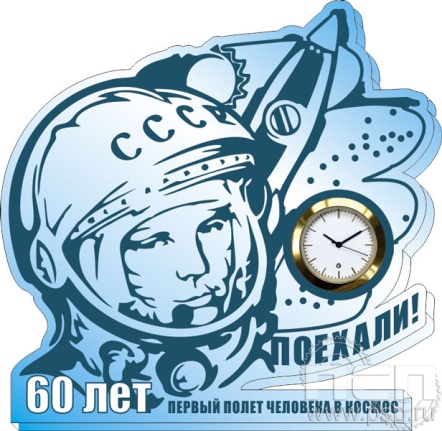 полета человека в космосв МКОУ ООШ п. Шальский№ п/пНаименование мероприятияДата, время проведенияМесто проведенияКлассы Ответственный за проведение1.Конкурс рисунков «Космические дали» «Знаете, каким он парнем был…»апрельРекреация школы1-4 классы5-8 классыАндерсон Т.А.,учитель ИЗО2.Книжно-иллюстративная выставка «Земля-Космос»апрель Школьная библиотека1-9 классыШишова Л.В.,библиотекарь3.Классные часы «Первый полёт в космос», «Он сказал: «Поехали!» «Ю. Гагарин - первый человек в космосе»апрельКлассные кабинеты1-9 классыклассные руководители4.Космический квест «Станция отправления - Земля»апрельАктовый зал2-4,5-7классыЯкушева О.Н..,педагог-организатор.5.Спортивно-игровая программа: «Космические старты»,«Звездная эстафета»апрельСпортивный зал1-4 классы5-9 классы учителя физкультуры6.Конкурс сочинений «Гагарин в судьбе моей страны»апрель2-9 классы Штурмина М.Н., учитель русского языка и литературы7.Стенд «Интересные факты о полете »апрельрекреация 2 этажа1-9 классыЯкушева О.Н., педагог-организатор